§3620.  Annual meetingsAn annual meeting of the district shall be held between January 15th and June 1st of each year at such time as the interstate district may by vote determine.  Once determined, the date of the annual meeting shall remain fixed until changed by vote of the interstate district at a subsequent annual or special meeting.  At each annual meeting the following business shall be transacted:  [PL 1981, c. 693, §§ 5, 8 (NEW).]1.  Officers.  Necessary officers shall be elected.[PL 1981, c. 693, §§ 5, 8 (NEW).]2.  Appropriation.  Money shall be appropriated for the support of the interstate district schools for the fiscal year beginning the following July 1st.[PL 1981, c. 693, §§ 5, 8 (NEW).]3.  Other business.  Such other business as may properly come before the meeting.[PL 1981, c. 693, §§ 5, 8 (NEW).]SECTION HISTORYPL 1981, c. 693, §§5,8 (NEW). The State of Maine claims a copyright in its codified statutes. If you intend to republish this material, we require that you include the following disclaimer in your publication:All copyrights and other rights to statutory text are reserved by the State of Maine. The text included in this publication reflects changes made through the First Regular and First Special Session of the 131st Maine Legislature and is current through November 1, 2023
                    . The text is subject to change without notice. It is a version that has not been officially certified by the Secretary of State. Refer to the Maine Revised Statutes Annotated and supplements for certified text.
                The Office of the Revisor of Statutes also requests that you send us one copy of any statutory publication you may produce. Our goal is not to restrict publishing activity, but to keep track of who is publishing what, to identify any needless duplication and to preserve the State's copyright rights.PLEASE NOTE: The Revisor's Office cannot perform research for or provide legal advice or interpretation of Maine law to the public. If you need legal assistance, please contact a qualified attorney.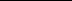 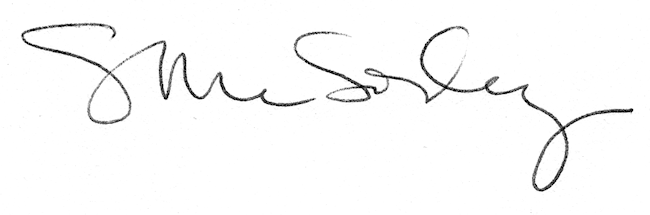 